ข้อมูลผู้แสดงความคิดเห็นประเด็นรับฟังความคิดเห็น                ประเด็นอื่นๆ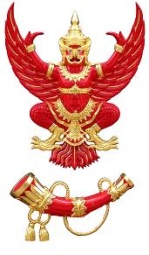 แบบแสดงความคิดเห็นสาธารณะต่อ  ร่างประกาศ กสทช. เรื่อง มาตรฐานทางเทคนิคเครื่องส่งวิทยุกระจายเสียงระบบดิจิทัลวัน/เดือน/ปี ชื่อ สกุล หน่วยงาน ที่อยู่ โทรศัพท์ โทรสาร Email address ร่างประกาศ กสทช. เรื่องมาตรฐานทางเทคนิคเครื่องส่งฯความคิดเห็นสาธารณะเหตุผลโดยที่เป็นการสมควรกำหนดมาตรฐานทางเทคนิคเครื่องส่งวิทยุกระจายเสียงระบบดิจิทัล เพื่อให้มีความเหมาะสมต่อสภาพการณ์ทางเทคโนโลยี ป้องกันการรบกวนการใช้คลื่นความถี่ที่อาจจะเกิดขึ้นได้ และมีมาตรฐานทางเทคนิคของประเทศสอดคล้องกับข้อกำหนดสากล อันจะเป็นประโยชน์ต่อผู้บริโภคและอุตสาหกรรมวิทยุกระจายเสียงในภาพรวมอาศัยอำนาจตามความในมาตรา ๒๗ (๑๐) และ 27 (๒๔) แห่งพระราชบัญญัติองค์กรจัดสรรคลื่นความถี่และกำกับการประกอบกิจการวิทยุกระจายเสียง วิทยุโทรทัศน์ และกิจการโทรคมนาคม พ.ศ. ๒๕๕๓ คณะกรรมการกิจการกระจายเสียง กิจการโทรทัศน์ และกิจการโทรคมนาคมแห่งชาติ จึงกำหนดมาตรฐาน         ทางเทคนิคเครื่องส่งวิทยุกิจการกระจายเสียงระบบดิจิทัล ดังมีรายละเอียดตามมาตรฐานเลขที่ กสทช. มส. xxxx-2567 แนบท้ายประกาศนี้ประกาศนี้ให้ใช้บังคับตั้งแต่วันถัดจากวันประกาศในราชกิจจานุเบกษาเป็นต้นไปกรอบเวลาการบังคับใช้ประกาศ        ใช้บังคับทันที           30 วัน        60 วัน                  90 วัน        120 วัน                180 วันขอบข่ายขอบข่ายขอบข่ายมาตรฐานทางเทคนิคนี้ กำหนดลักษณะทางเทคนิคขั้นต่ำของเครื่องส่งวิทยุกระจายเสียงระบบดิจิทัลคลื่นความถี่วิทยุใช้งานคลื่นความถี่วิทยุใช้งานคลื่นความถี่วิทยุใช้งานกำหนดให้คลื่นความถี่วิทยุใช้งานของเครื่องส่งวิทยุกระจายเสียงระบบดิจิทัลต้องเป็นไปตามประกาศ คณะกรรมการกิจการกระจายเสียง กิจการโทรทัศน์ และกิจการโทรคมนาคมแห่งชาติ ว่าด้วยแผนความถี่วิทยุกิจการกระจายเสียงระบบดิจิทัลมาตรฐานทางเทคนิคมาตรฐานทางเทคนิคมาตรฐานทางเทคนิค 3.1 ข้อกำหนดทั่วไป 3.1 ข้อกำหนดทั่วไป 3.1 ข้อกำหนดทั่วไประบบ (System)กำหนดให้ระบบส่งสัญญาณในกิจการกระจายเสียงระบบดิจิทัลเป็นระบบ Digital Audio Broadcasting (DAB) เป็นไปตามที่กำหนดไว้ใน ETSI EN 300 401 v2.1.1 (2017-01) [1] หรือ ฉบับ (Version) ที่ใหม่กว่าการมัลติเพล็กซ์ (Multiplex)กำหนดให้การมัลติเพล็กซ์เป็นการมัลติเพล็กซ์แบบ Orthogonal Frequency Division Multiplex (OFDM)การมอดูเลต (Modulation) กำหนดให้การมอดูเลตเป็นการ  มอดูเลตแบบ Differential Quadrature Phase Shift Keying (D-QPSK)โหมด (Mode)กำหนดให้โหมดการส่งสัญญาณเป็น Mode I ที่มีพารามิเตอร์สำหรับการส่งสัญญาณเป็นไปตาม     ที่กำหนดไว้ใน ETSI EN 300 401 v2.1.1 (2017-01) [1] หรือ ฉบับ (Version) ที่ใหม่กว่า โดยแสดงไว้ในตารางที่ 1 และมีโครงสร้างเฟรมส่งสัญญาณ (Transmission Frame) เป็นไปตามรูปที่ 1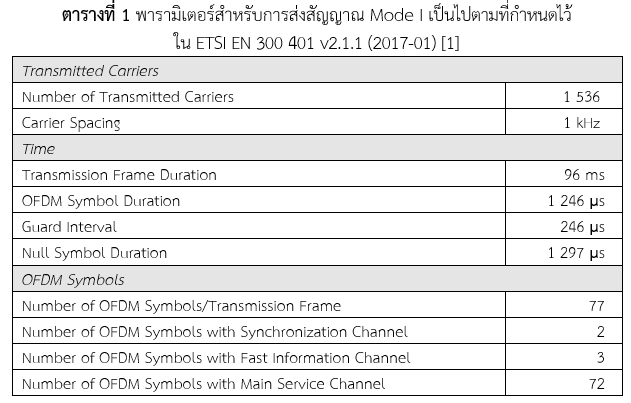 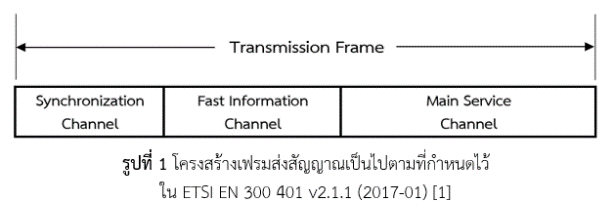 การเข้ารหัสแบบคอนโวลูชัน (Convolutional Coding)กำหนดให้การเข้ารหัสแบบคอนโวลูชัน (Convolutional Coding) เป็นประเภท Equal Error Protection (EEP) เซต A ที่มีการเข้ารหัสเป็นจำนวนเท่าของ 8 กิโลบิตต่อวินาที (kbit/s) เป็นไปตามที่กำหนดไว้ใน ETSI EN 300 401 v2.1.1 (2017-01) [1] หรือ ฉบับ (Version) ที่ใหม่กว่า โดยแสดงไว้ในตารางที่ 2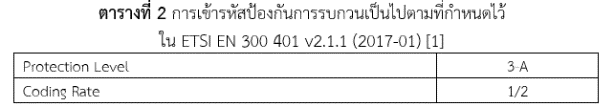 อัตราบิตสุทธิ (Net Bit Rate) 	อัตราบิตสุทธิที่ได้จากโหมดการส่งสัญญาณ Mode I เท่ากับ 1 152 กิโลบิตต่อวินาที (kbit/s)การเข้ารหัสสัญญาณเสียง (Audio Coding)กำหนดให้การเข้ารหัสสัญญาณเสียงเป็นการเข้ารหัสแบบ MPEG-4 High Efficiency Advanced Audio Coding version 2 (MPEG-4 HE AAC v2) เป็นไปตามที่กำหนดไว้ใน ETSI TS 102 563 v2.1.1 (2017-01) [2] หรือ ฉบับ (Version) ที่ใหม่กว่า โดยเรียกการเข้ารหัสสัญญาณเสียงนี้ว่า DAB+ Audioชุดอักขระ (Character Sets)กำหนดให้การส่งชุดอักขระรองรับรูปแบบ (Profile) ได้ทั้ง EBU Latin profile และ Thai profile โดยเป็นไปตามที่กำหนดไว้ใน ETSI TS 101 756 V2.4.1 (2020-08) [3] หรือ ฉบับ (Version) ที่ใหม่กว่าการให้บริการแจ้งเตือน (Announcement Switching)กำหนดให้บริการแจ้งเตือน (Announcement Switching) เป็นไปตามที่กำหนดไว้ในมาตรฐาน ETSI EN 300 401 v2.1.1 (2017-01) [1] หรือ ฉบับ (Version) ที่ใหม่กว่าการให้บริการแจ้งระบบเตือนภัยพิบัติฉุกเฉิน (Emergency Warning System: EWS)กำหนดให้บริการแจ้งระบบเตือนภัยพิบัติฉุกเฉิน (Emergency Warning System: EWS) เป็นไปตามที่กำหนดไว้ในมาตรฐาน ETSI TR 101 496-3 V1.1.2 (2001-05) [4] หรือ ฉบับ (Version) ที่ใหม่กว่าการนำเสนอภาพนิ่ง (Slide Show)กำหนดให้มีการนำเสนอภาพนิ่ง (Slide Show) เพื่อรองรับการให้บริการสำหรับเครื่องรับวิทยุกระจายเสียงที่สามารถแสดงผลผ่านจอภาพ เป็นไปตามที่กำหนดไว้ในมาตรฐาน ETSI TS 101 499 V3.2.1 (2023-07) [5] หรือ ฉบับ (Version) ที่ใหม่กว่า  ผังรายการอิเล็กทรอนิกส์ (Electronic Program Guide: EPG) กำหนดให้มีการนำเสนอผังรายการอิเล็กทรอนิกส์ (Electronic  Program Guide: EPG)        เพื่อรองรับการให้บริการสำหรับเครื่องรับวิทยุกระจายเสียงที่สามารถแสดงผลผ่าน           จอภาพ เป็นไปตามที่กำหนดไว้ในมาตรฐาน ETSI TS 102 818 V3.3.1 (2020-08) [6] หรือ ฉบับ (Version) ที่ใหม่กว่า  การให้บริการข้อมูลจราจรและการเดินทาง (Traffic Announcements)กำหนดให้บริการข้อมูลจราจรและการเดินทาง (Traffic Announcements) เพื่อรองรับ การให้บริการสำหรับเครื่องรับวิทยุกระจายเสียงแบบติดตั้งภายในยานพาหนะ (Automotive Receivers) เป็นไปตามที่กำหนดไว้ในมาตรฐาน ETSI TS 103 551 V1.1.1 (2017-08) [7] หรือ ฉบับ (Version) ที่ใหม่กว่า  การให้บริการเพื่อให้สามารถรับฟังช่องรายการได้อย่างต่อเนื่อง (Service Following)กำหนดให้บริการเพื่อให้เครื่องรับวิทยุกระจายเสียงแบบติดตั้งภายในยานพาหนะ (Automotive Receivers) สามารถรับฟังช่องรายการได้อย่างต่อเนื่อง (Service Following) โดยที่เครื่องรับวิทยุกระจายเสียงจะทำการค้นหาช่องความถี่ที่ให้บริการในพื้นที่นั้นๆ อัตโนมัติหรือหากเครื่องรับวิทยุกระจายเสียงเดินทางผ่านพื้นที่ที่ไม่มีการส่งสัญญาณวิทยุกระจายเสียงระบบดิจิทัล DAB+ บริการดังกล่าวจะทำการค้นหาและเชื่อมต่อช่องรายการที่ผู้ฟังเลือกไว้ไปยังช่องรายการที่มีการออกอากาศวิทยุกระจายเสียงระบบเอฟเอ็ม โดยที่ไม่ต้องเลื่อนเปลี่ยนช่อง  ความถี่ ซึ่งเป็นไปตามที่กำหนดไว้ในมาตรฐาน ETSI TS 103 176 V2.4.1 (2020-08) [8] หรือ ฉบับ (Version) ที่ใหม่กว่า3.2 มาตรฐานทางเทคนิคเครื่องส่งวิทยุกระจายเสียง (Transmitter Standard) 3.2 มาตรฐานทางเทคนิคเครื่องส่งวิทยุกระจายเสียง (Transmitter Standard) 3.2 มาตรฐานทางเทคนิคเครื่องส่งวิทยุกระจายเสียง (Transmitter Standard) กำลังส่งที่กำหนด (Rated Output Power)นิยาม กำลังส่งที่กำหนด หมายถึง กำลังส่งต่อบล็อก (Block) ของเครื่องส่งที่ส่งผ่านสายนำสัญญาณ  ไปยังขั้วต่อของสายอากาศภายใต้สภาวะที่ผู้ผลิตกำหนด ในกรณีที่เครื่องส่งมีระบบส่งสัญญาณแบบ Multiple Coded Orthogonal Frequency Division Multiplex (MCOFDM) กำลังส่งที่กำหนด หมายถึง กำลังส่งต่อบล็อกของเครื่องส่งที่ส่งผ่านสายนำสัญญาณไปยังขั้วต่อของสายอากาศของบล็อกที่มีกำลังส่งสูงสุด ในกลุ่มภายใต้สภาวะที่ผู้ผลิตกำหนดขีดจำกัดกำลังส่งของเครื่องส่งที่วัดได้จากการทดสอบจะต้องมีค่าไม่เกิน ±0.5 dB ของกำลังส่งที่กำหนดภายใต้สภาวะที่ผู้ผลิตกำหนดวิธีการทดสอบวิธีการทดสอบต้องเป็นไปตาม ETSI EN 302 077 V2.3.1 (2022-09) [9] หรือวิธีการทดสอบอื่นที่เทียบเท่าเสถียรภาพทางความถี่ (Frequency Stability)นิยามเสถียรภาพทางความถี่ของการแพร่คลื่น หมายถึง การเปลี่ยนแปลงของความถี่ภายในช่วงเวลาที่กำหนดไว้ล่วงหน้า ขีดจำกัดเสถียรภาพของความถี่ที่วัดได้จากการทดสอบจะต้องเบี่ยงเบนไม่เกิน 10 เฮิรตซ์ (Hz) จากความถี่วิทยุกึ่งกลาง (Centre Frequency) ที่กำหนดวิธีการทดสอบวิธีการทดสอบต้องเป็นไปตาม ETSI EN 302 077 V2.3.1 (2022-09) [9] หรือวิธีการทดสอบอื่นที่เทียบเท่าการแพร่แปลกปลอม (Spurious Emission)นิยามการแพร่แปลกปลอม หมายถึง การแพร่ที่ความถี่วิทยุใดๆ ที่อยู่นอกเหนือแถบความถี่ที่จำเป็น (Necessary Bandwidth)  และเมื่อลดกำลังของการแพร่ดังกล่าวลง จะต้องไม่ส่งผลกระทบต่อ การส่งข้อมูล โดยการแพร่แปลกปลอมหมายความรวมถึงการแพร่ฮาร์มอนิก (Harmonic Emission) การแพร่พาราซิติก (Parasitic Emission) ผลจากการมอดูเลตระหว่างกัน (Intermodulation Product) และผลจากการแปลงความถี่ (Frequency Conversion Product) แต่ไม่รวมถึงการแพร่นอกแถบ (Out-of- band Emission) ทั้งนี้ กำหนดให้ความถี่วิทยุของการแพร่แปลกปลอม หมายถึง ความถี่วิทยุที่ต่ำกว่า fL – 3 เมกะเฮิรตซ์ (MHz) และความถี่วิทยุที่สูงกว่า fH + 3 เมกะเฮิรตซ์ (MHz) เมื่อ fL คือ ความถี่วิทยุกึ่งกลางของบล็อกที่มีความถี่วิทยุต่ำสุด และ fH คือ ความถี่วิทยุกึ่งกลางของบล็อกที่มีความถี่วิทยุสูงสุด ในกรณีที่เครื่องส่งมีระบบส่งสัญญาณแบบบล็อกเดียว จะได้ค่า fL = fH โดยความถี่วิทยุกึ่งกลางของบล็อกต้องเป็นไปตามประกาศคณะกรรมการกิจการกระจายเสียง กิจการโทรทัศน์ และกิจการโทรคมนาคมแห่งชาติ ว่าด้วยแผนความถี่วิทยุกิจการกระจายเสียงระบบดิจิทัลความกว้างแถบคลื่นความถี่อ้างอิง (The reference bandwidth) ถูกใช้สำหรับการวัดการแพร่แปลกปลอม ดังนี้•	1 กิโลเฮิรตซ์ (kHz) สำหรับใช้วัดในย่านความถี่วิทยุระหว่าง 9 กิโลเฮิรตซ์ (kHz) – 150 กิโลเฮิรตซ์ (kHz)•	10 กิโลเฮิรตซ์ (kHz) สำหรับใช้วัดในย่านความถี่วิทยุระหว่าง 150 กิโลเฮิรตซ์ (kHz) - 30 เมกะเฮิรตซ์ (MHz) •	100 กิโลเฮิรตซ์ (kHz) สำหรับใช้วัดในย่านความถี่วิทยุระหว่าง 30 เมกะเฮิรตซ์ (MHz) – 1 กิกะเฮิรตซ์ (GHz)•	1 เมกะเฮิรตซ์ (MHz) สำหรับใช้วัดในย่านสูงกว่า 1 กิกะเฮิรตซ์ (GHz)ขีดจำกัดกำลังสูงสุดของการแพร่แปลกปลอมเมื่อทำการวัดที่ช่องสัญญาณขาออก ต้องไม่เกินค่าที่กำหนดในตารางที่ 3 และไม่เกินค่าที่กำหนดในรูปที่ 2 สำหรับการแพร่แปลกปลอมในย่านความถี่วิทยุตั้งแต่ 9 กิโลเฮิรตซ์ (kHz) ถึง 3 กิกะเฮิรตซ์ (GHz) หากมีการใช้งานร่วมกับตัวกรองความถี่ (Filter) ให้ทำการวัดที่ช่องสัญญาณขาออกของตัวกรองความถี่พร้อมทั้งระบุตราอักษรและรุ่นของตัวกรองความถี่ที่ใช้ด้วย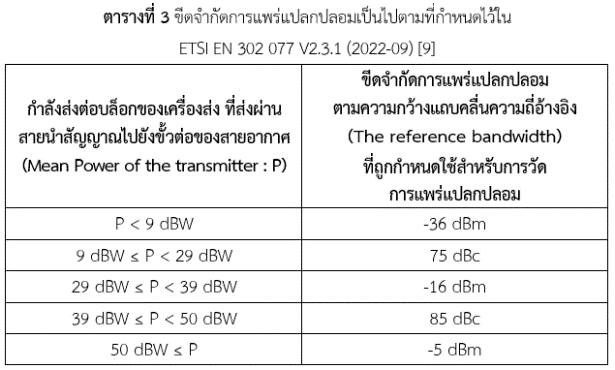 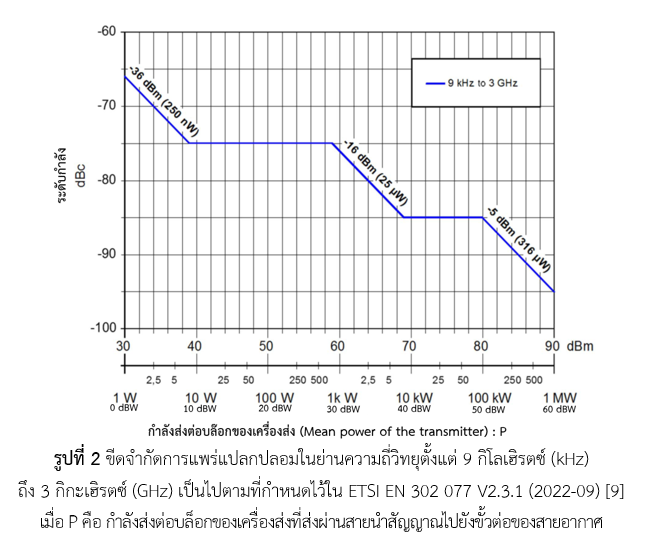 วิธีการทดสอบวิธีการทดสอบต้องเป็นไปตาม ETSI EN 302 077 V2.3.1 (2022-09) [9] หรือวิธีการทดสอบอื่นที่เทียบเท่าการแพร่นอกแถบ (Out-of-band Emission)นิยามการแพร่นอกแถบ หมายถึง การแพร่ที่ความถี่วิทยุใด ๆ ที่อยู่นอกเหนือแถบความถี่ที่จำเป็น ในขณะที่มีการมอดูเลต โดยไม่รวมถึงการแพร่แปลกปลอม ทั้งนี้ กำหนดให้ความถี่วิทยุของการแพร่นอกแถบ หมายถึง ความถี่วิทยุที่อยู่นอกเหนือแถบความถี่ที่จำเป็น และเป็นความถี่วิทยุที่อยู่ระหว่าง fL – 3 เมกะเฮิรตซ์ (MHz) ถึง fL เมกะเฮิรตซ์ (MHz) เมื่อ fL คือ ความถี่วิทยุกึ่งกลางของบล็อก (Block) ที่มีความถี่วิทยุต่ำสุด และอยู่ระหว่าง fH เมกะเฮิรตซ์ (MHz) ถึง fH + 3 เมกะเฮิรตซ์ (MHz) เมื่อ fH คือ ความถี่วิทยุกึ่งกลางของบล็อก (Block) ที่มีความถี่วิทยุสูงสุด ในกรณีที่เครื่องส่งมีระบบส่งสัญญาณแบบบล็อกเดียว จะได้ค่า fL = fH โดยความถี่วิทยุกึ่งกลางของบล็อกต้องเป็นไปตามประกาศคณะกรรมการกิจการกระจายเสียง กิจการโทรทัศน์ และกิจการโทรคมนาคมแห่งชาติ ว่าด้วยแผนความถี่วิทยุกิจการกระจายเสียงระบบดิจิทัลขีดจำกัดกำหนดให้ขีดจำกัดการแพร่นอกแถบแบ่งออกเป็น 2 กรณี ดังนี้(4.1) ขีดจำกัดการแพร่นอกแถบกรณีวิกฤติ (Critical Case)ขีดจำกัดการแพร่นอกแถบกรณีวิกฤติให้ใช้สำหรับเครื่องส่งใช้งานส่งสัญญาณกระจายเสียงระบบดิจิทัลในพื้นที่ที่มีการใช้งานบล็อกข้างเคียงกัน (Adjacent Block)(4.2)  ขีดจำกัดการแพร่นอกแถบกรณีไม่วิกฤติ (Non-critical Case)ขีดจำกัดการแพร่นอกแถบกรณีไม่วิกฤติให้ใช้สาหรับเครื่องส่งใช้งานส่งสัญญาณกระจายเสียงระบบดิจิตอลแบบอื่นที่ไม่เป็นไปตามที่กำหนดในข้อ 4.1ทั้งนี้ กำลังสูงสุดของการแพร่นอกแถบเมื่อทำการวัดที่ช่องสัญญาณขาออกในแต่ละกรณีต้องไม่เกินค่าที่กำหนดในตารางที่ 4 และไม่เกินค่าที่กำหนดในรูปที่ 3 หากมีการใช้งานร่วมกับตัวกรองความถี่ (Filter) ให้ทำการวัดที่ช่องสัญญาณขาออกของตัวกรองความถี่พร้อมทั้งระบุตราอักษรและรุ่นของตัวกรองที่ใช้ด้วย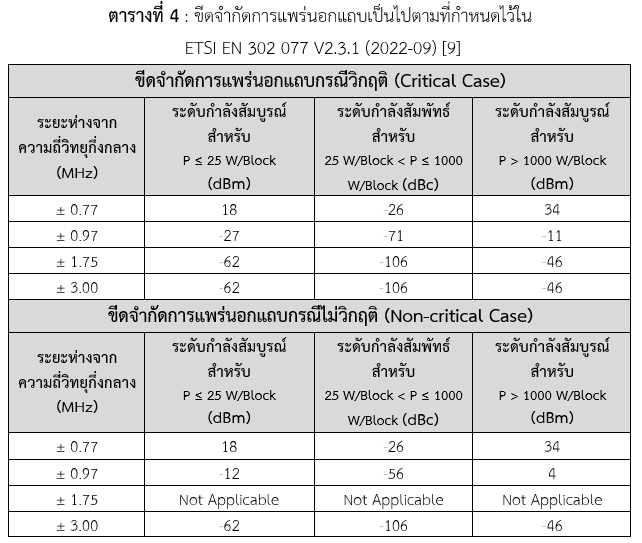 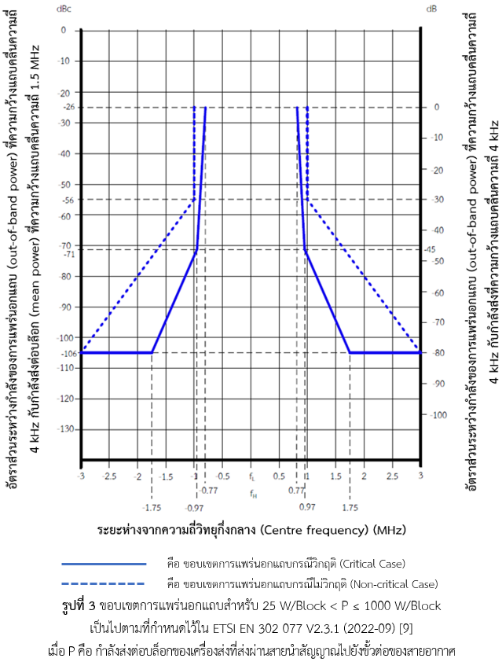 วิธีการทดสอบวิธีการทดสอบต้องเป็นไปตาม ETSI EN 302 077 V2.3.1 (2022-09) [9] หรือวิธีการทดสอบอื่นที่เทียบเท่า3.3	มาตรฐานทางเทคนิคด้านความปลอดภัยทางไฟฟ้า (Electrical Safety Requirements)3.3	มาตรฐานทางเทคนิคด้านความปลอดภัยทางไฟฟ้า (Electrical Safety Requirements)3.3	มาตรฐานทางเทคนิคด้านความปลอดภัยทางไฟฟ้า (Electrical Safety Requirements)มาตรฐานทางเทคนิคด้านความปลอดภัยทางไฟฟ้าของเครื่องส่งวิทยุกระจายเสียงต้องเป็นไปตามที่ กำหนดในมาตรฐานใดมาตรฐานหนึ่งดังต่อไปนี้	(1) IEC 62368-1:	Audio/Video, information and Communication technology equipment – Part 1: Safety Requirements หรือ ฉบับ (Version) ที่ใหม่กว่า (2) มอก. 62368 -2563:	    บริภัณฑ์เสียง วิดีทัศน์ บริภัณฑ์เทคโนโลยีสารสนเทศและการสื่อสาร เล่ม 1 ข้อกำหนดด้านความปลอดภัย หรือ ฉบับ (Version) ที่ใหม่กว่า(3) IEC 60215:	Safety requirements for radio transmitting equipment - General requirements and terminology หรือ ฉบับ (Version) ที่ใหม่กว่าหรือมาตรฐานอื่นที่เทียบเท่า3.4	มาตรฐานทางเทคนิคด้านความปลอดภัยต่อสุขภาพของมนุษย์จากการใช้เครื่องส่งวิทยุกระจายเสียง (Radiation Exposure Requirements)3.4	มาตรฐานทางเทคนิคด้านความปลอดภัยต่อสุขภาพของมนุษย์จากการใช้เครื่องส่งวิทยุกระจายเสียง (Radiation Exposure Requirements)3.4	มาตรฐานทางเทคนิคด้านความปลอดภัยต่อสุขภาพของมนุษย์จากการใช้เครื่องส่งวิทยุกระจายเสียง (Radiation Exposure Requirements)การใช้งานเครื่องส่งวิทยุกระจายเสียง และการตั้งสถานีวิทยุกระจายเสียงจะต้องสอดคล้องกับข้อกำหนดของมาตรฐานความปลอดภัยต่อสุขภาพของมนุษย์จากการใช้เครื่องวิทยุคมนาคม รวมทั้งหลักเกณฑ์และมาตรการกำกับดูแลความปลอดภัยต่อสุขภาพของมนุษย์จากการใช้เครื่องวิทยุคมนาคมที่คณะกรรมการกิจการกระจายเสียง กิจการโทรทัศน์และกิจการโทรคมนาคมแห่งชาติประกาศกำหนดการแสดงความสอดคล้องตามมาตรฐานทางเทคนิคการแสดงความสอดคล้องตามมาตรฐานทางเทคนิคการแสดงความสอดคล้องตามมาตรฐานทางเทคนิคเครื่องส่งวิทยุกระจายเสียง ต้องแสดงความสอดคล้องตามมาตรฐานทางเทคนิค โดยแบ่งกรณีได้ ดังนี้แสดงความสอดคล้องตามมาตรฐานทางเทคนิคข้อ 3.1 ถึงข้อ 3.3 โดยถือเป็นเครื่องวิทยุคมนาคมและอุปกรณ์ประเภท ก ตามที่กำหนดไว้ในประกาศคณะกรรมการกิจการกระจายเสียง กิจการโทรทัศน์ และกิจการโทรคมนาคมแห่งชาติ เรื่อง การตรวจสอบและรับรองมาตรฐานเครื่องวิทยุคมนาคมและอุปกรณ์ในกิจการกระจายเสียงและกิจการโทรทัศน์ พ.ศ. 2556เครื่องส่งวิทยุกระจายเสียงเพื่อการทดลองหรือทดสอบกิจการกระจายเสียงระบบดิจิทัล       ตามประกาศคณะกรรมการกิจการกระจายเสียง กิจการโทรทัศน์ และกิจการโทรคมนาคมแห่งชาติ เรื่อง หลักเกณฑ์การอนุญาตให้ใช้คลื่นความถี่ในกิจการกระจายเสียงและกิจการโทรทัศน์เพื่อการทดลองหรือทดสอบเป็นการชั่วคราว ลงวันที่ 2 สิงหาคม 2555 ที่ใช้งานคลื่นความถี่เป็นไปตามประกาศคณะกรรมการกิจการกระจายเสียง กิจการโทรทัศน์ และกิจการโทรคมนาคมแห่งชาติ เรื่อง แผนความถี่วิทยุกิจการกระจายเสียงระบบดิจิทัลเพื่อการทดลองหรือทดสอบ ลงวันที่ 26 พฤศจิกายน 2563 และยังคงมีสิทธิใช้งานคลื่นความถี่ดังกล่าวต่อไปได้ตามขอบเขตและสิทธิเดิมจนกว่าจะครบกำหนดระยะเวลาการทดลองหรือทดสอบซึ่งใช้งานอยู่ในวันที่มาตรฐานทางเทคนิคนี้มีผลใช้บังคับ ต้องแสดงความสอดคล้องตามมาตรฐานทางเทคนิคข้อ 3.1 ถึงข้อ 3.3 โดยให้ใช้หลักการรับรองตนเองของผู้ประกอบการ (SDoC) ตามประกาศคณะกรรมการกิจการกระจายเสียง กิจการโทรทัศน์ และกิจการโทรคมนาคมแห่งชาติ เรื่อง การตรวจสอบและรับรองมาตรฐานเครื่องวิทยุคมนาคมและอุปกรณ์ในกิจการกระจายเสียง และกิจการโทรทัศน์ พ.ศ. 2556การขออนุญาตให้ตั้งสถานีวิทยุคมนาคม รวมถึงกรณีที่มีการเปลี่ยนแปลงคุณลักษณะทางเทคนิคของสถานีวิทยุคมนาคมในภายหลังต้องแสดงความสอดคล้องตามมาตรฐานทางเทคนิคข้อ 3.4 โดยให้รายงานผล ตาม “แบบรายงานระดับการแผ่คลื่นแม่เหล็กไฟฟ้าของสถานีวิทยุกระจายเสียงระบบดิจิทัล”             ตามภาคผนวกแนบท้ายมาตรฐานทางเทคนิคนี้บรรณานุกรมบรรณานุกรมบรรณานุกรม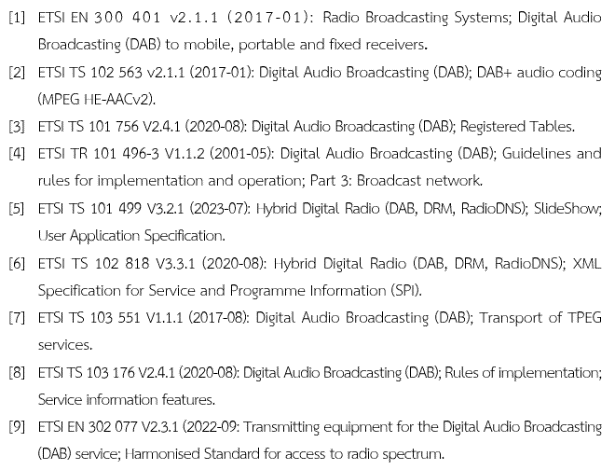 ภาคผนวก แบบรายงานระดับการแผ่คลื่นแม่เหล็กไฟฟ้าของสถานีวิทยุกระจายเสียงระบบดิจิทัลภาคผนวก แบบรายงานระดับการแผ่คลื่นแม่เหล็กไฟฟ้าของสถานีวิทยุกระจายเสียงระบบดิจิทัลภาคผนวก แบบรายงานระดับการแผ่คลื่นแม่เหล็กไฟฟ้าของสถานีวิทยุกระจายเสียงระบบดิจิทัล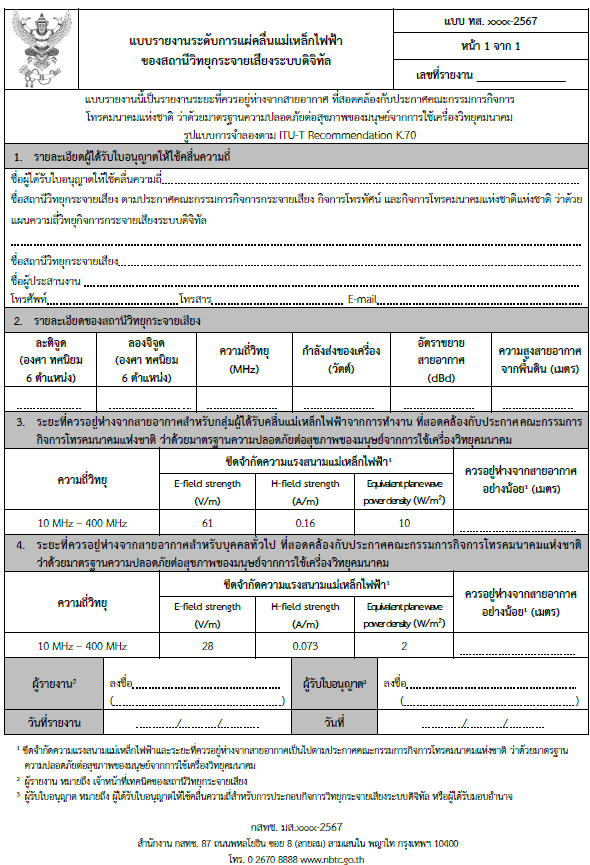 ร่างประกาศ กสทช. เรื่อง มาตรฐานทางเทคนิคเครื่องส่งฯร่างประกาศ กสทช. เรื่อง มาตรฐานทางเทคนิคเครื่องส่งฯความคิดเห็นสาธารณะเหตุผลใช่ ไม่ใช่ความคิดเห็นสาธารณะเหตุผล